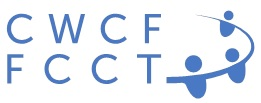 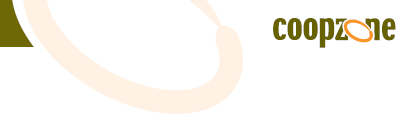 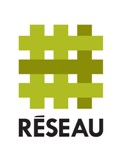 Co-op Ignite / coop « express » CWCF-CoopZone Conference 2015 / Conférence 2015 de la Fédération canadienne des coopératives de travail et de CoopZoneA “Co-op Ignite” presentation is one in which worker co-operators, and some other participants, will each briefly tell their story based on the Ignite approach- as adapted by CWCF.  Each participant presents 20 slides, which auto-advance at 21 seconds each, for a total of 7 minutes.  A great way to learn a lot in a short time.  /Une présentation coop « express » : Chaque participant présente 20 diapositives avec transition automatique à intervalles de 21 secondes, pour un temps total de 7 minutes.  C’est une excellente manière d’apprendre beaucoup en peu de temps.Thursday, October 29, 2015 (3:25pm to 4:10pm) / Jeudi le 29 octobre (15h25 – 16h10)Thursday, October 29, 2015 (3:25pm to 4:10pm) / Jeudi le 29 octobre (15h25 – 16h10)Thursday, October 29, 2015 (3:25pm to 4:10pm) / Jeudi le 29 octobre (15h25 – 16h10)Shawn HyamBrierwood Design Co-operativeAlain ParadisCoopérative forestière Patiti-ParisMorin MatthiewCoopérative Belvédère CommunicationOrian Dov The Mexican Co-operative Confederation / Mexican worker co-op movement Chenu XavierPieguay MatthieuACCOLADESKelly StorieLa SiembraFriday, October 30, 2015 (1:40pm to 1:55pm) / Vendredi le 30 octobre (10h25 à 10h50)Friday, October 30, 2015 (1:40pm to 1:55pm) / Vendredi le 30 octobre (10h25 à 10h50)Friday, October 30, 2015 (1:40pm to 1:55pm) / Vendredi le 30 octobre (10h25 à 10h50)Pascal BillardSOL-AIR ConsultantsJamie CampbellCo-op Hub in WinnipegUrbane Cyclist Co-op